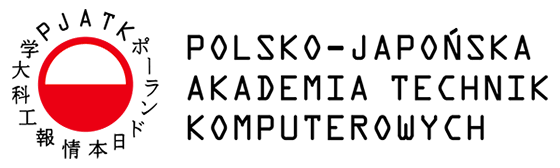 Karta projektuTemat projektu:Temat projektu:Temat projektu:Akronim:Akronim:Temat projektu:Temat projektu:Temat projektu:Data ustalenia tematu:Data ustalenia tematu:Promotor:Promotor:Promotor:Konsultanci:1.2.Cele projektu (co chcemy osiągnąć): Cele projektu (co chcemy osiągnąć): Cele projektu (co chcemy osiągnąć): Cele projektu (co chcemy osiągnąć): Cele projektu (co chcemy osiągnąć): Cele projektu (co chcemy osiągnąć): Rezultaty
i zakresOczekiwane produkty/usługiRezultaty
i zakresGłówne funkcjonalności i/albo cechyMiary sukcesu: Miary sukcesu: Miary sukcesu: Miary sukcesu: Miary sukcesu: Miary sukcesu: Ograniczenia: Ograniczenia: Ograniczenia: Ograniczenia: Ograniczenia: Ograniczenia: WykonawcyNumer albumu SpecjalizacjaTryb studiów: imię i nazwisko wykonawcy 1(nie)stacjonarneimię i nazwisko wykonawcy 2(nie)stacjonarneimię i nazwisko wykonawcy 3(nie)stacjonarneimię i nazwisko wykonawcy 4(nie)stacjonarneData ukończenia projektu:Recenzent: